Procedury zapewnienia bezpieczeństwa w Zespole Szkół Ponadpodstawowych 
w Nowinachw związku z wystąpieniem COVID-19bezpieczeństwaw związku z wystąpieniem
COVID-19SPIS TREŚCI:Zarządzenie dyrektora szkoły……....…………………………………….………. 3Procedury zapewnienia bezpieczeństwa ………………………………….……… 4Instrukcja prawidłowego nakładania i zdejmowania rękawic (grafika ze strony Głównego Inspektora Sanitarnego)  ………………………………………….… 16Procedura postępowania na wypadek zakażenia lub zachorowania na COVID-19 …………………………………..…………………………………...…….……. 17Informacje ogólne:Procedura opracowana na podstawie Rozporządzenia Ministra Edukacji Narodowej 
z dnia 12 sierpnia 2020 r. w sprawie czasowego ograniczenia funkcjonowania jednostek systemu oświaty w związku z zapobieganiem, przeciwdziałaniem i zwalczaniem COVID-19 (Dz. U. z 2020 r. poz. 1389), Rozporządzenia MEN  z dnia 12 sierpnia 2020 r. w sprawie bezpieczeństwa i higieny w publicznych i niepublicznych szkołach i placówkach, zmieniające rozporządzenie w sprawie bezpieczeństwa i higieny w publicznych 
i niepublicznych szkołach i placówkach (Dz. U. z 2020 r. poz. 1386), Rozporządzenia MEN z 4 września 2020 r., w sprawie czasowego ograniczenia funkcjonowania jednostek systemu oświaty w związku z zapobieganiem, przeciwdziałaniem i zwalczaniem COVID-19 (Dz. U. z 2020 r. poz. 1539) oraz Wytycznych MEN, MZ i GIS dla publicznych i niepublicznych szkół i placówek od 1 września 2020 r., wytycznych przeciwepidemicznych Głównego Inspektora Sanitarnego z dnia 25 sierpnia 2020 r. dla przedszkoli, oddziałów przedszkolnych w szkole podstawowej i innych form wychowania przedszkolnego oraz instytucji opieki nad dziećmi w wieku do 3 lat; z dnia 14 maja 2020 r. dla szkół podstawowych – edukacja wczesnoszkolna; z dnia 14 maja 2020r. dla szkół – konsultacje
z nauczycielami w szkole; na podstawie rekomendacji Głównego Inspektora Sanitarnego z dnia 14 maja 2020 r. – zajęcia rewalidacyjne, rewalidacyjno-wychowawcze i wczesnego wspomagania rozwoju dziecka wydanych na podstawie art. 8a ust. 5 pkt. 2 ustawy z dnia 14 marca 1985r. o Państwowej Inspekcji Sanitarnej (Dz. U z 2019 r. poz. 59 oraz z 2020 r. poz.322, 374 i 567). ZARZĄDZENIEDyrektoraZespołu Szkół Ponadpodstawowych w Nowinach 
z dnia 08.09.2020r.w sprawie wprowadzenia w szkole aktualizacji procedury zapewnienia bezpieczeństwa 
w związku 
z wystąpieniem COVID-19 Na podstawie art. 68 ust. 1 pkt. 6 ustawy z dnia 14 grudnia 2016 r. Prawo oświatowe 
(Dz. U. z 2019 r. poz. 1148 z późn. zm.) zarządza się, co następuje:§ 1Po zaciągnięciu opinii Rady Rodziców, wprowadzam w Zespole Szkół Ponadpodstawowych w Nowinach „Procedury zapewnienia bezpieczeństwa w związku z wystąpieniem COVID-19”oraz „Procedurę postępowania na wypadek zakażenia lub zachorowania COVID-19” ze zmianami, które stanowią załącznik do niniejszego zarządzenia.§ 2W opisanych procedurach dotyczących wyjścia na zewnątrz, zmieniono pkt. 1, który 
ma brzmienie: „Szkoła może organizować wyjścia poza teren szkoły, w tym wyjścia 
na uroczystości gminne, wycieczki szkolne, wyjścia związane z realizacją podstawy programowej, projektami szkolnymi, działaniami opiekuńczo wychowawczymi” oraz dodano pkt. 2., który otrzymał brzmienie: „Wyjścia szkolne oraz wycieczki szkolne organizowane są po zaciągnięciu opinii rady rodziców, sprawdzeniu sytuacji epidemiologicznej na obszarze gdzie ma odbyć się wyjście/wycieczka oraz każdorazowej zgody rodzica na udział dziecka w wyjściu szkolnym zał. Nr 3”.§ 3Zobowiązuję wszystkich pracowników szkoły do zapoznania się z procedurami wymienionymi w §1 oraz ich przestrzegania i stosowania.§ 4Zarządzenie wchodzi w życie z dniem 09 września 2020r. i podlega ogłoszeniu w Księdze Zarządzeń.______________________Podpis DyrektoraProcedury zapewnienia bezpieczeństwa w Zespole Szkół Ponadpodstawowych w Nowinachw związku z wystąpieniem COVID-19Procedura opracowana na podstawie Rozporządzenia Ministra Edukacji Narodowej 
z dnia 12 sierpnia 2020 r. w sprawie czasowego ograniczenia funkcjonowania jednostek systemu oświaty w związku z zapobieganiem, przeciwdziałaniem i zwalczaniem COVID-19 (Dz. U. z 2020 r. poz. 1389), Rozporządzenia MEN  z dnia 12 sierpnia 2020 r. w sprawie bezpieczeństwa i higieny w publicznych i niepublicznych szkołach i placówkach, zmieniające rozporządzenie w sprawie bezpieczeństwa i higieny w publicznych 
i niepublicznych szkołach i placówkach (Dz. U. z 2020 r. poz. 1386), Rozporządzenia MEN z 4 września 2020 r., w sprawie czasowego ograniczenia funkcjonowania jednostek systemu oświaty w związku z zapobieganiem, przeciwdziałaniem i zwalczaniem COVID-19 (Dz. U. z 2020 r. poz. 1539) oraz Wytycznych MEN, MZ i GIS dla publicznych i niepublicznych szkół i placówek od 1 września 2020 r., wytycznych przeciwepidemicznych Głównego Inspektora Sanitarnego z dnia 25sierpnia2020r. dla przedszkoli, oddziałów przedszkolnych w szkole podstawowej i innych form wychowania przedszkolnego oraz instytucji opieki nad dziećmi w wieku do 3 lat; z dnia 14 maja 2020 r. dla szkół podstawowych – edukacja wczesnoszkolna dnia 14 maja 2020 r. dla szkół – konsultacje z nauczycielami w szkole; 
na podstawie rekomendacji Głównego Inspektora Sanitarnego z dnia 14 maja 2020 r. 
– zajęcia rewalidacyjne, rewalidacyjno-wychowawcze i wczesnego wspomagania rozwoju dziecka wydanych na podstawie art. 8a ust. 5 pkt. 2 ustawy z dnia
14 marca 1985r. o Państwowej Inspekcji Sanitarnej (Dz. U z 2019 r. poz. 59, oraz z 2020 r. poz. 322, 374 i 567).W celu zapewnienia bezpieczeństwa w szkole i ochrony przed rozprzestrzenianiem się COVID-19 w Zespole Szkół Ponadpodstawowych w Nowinach obowiązują specjalne Procedury bezpieczeństwa.Za zapewnienie bezpieczeństwa i higienicznych warunków pobytu w Zespole Szkół Ponadpodstawowych w Nowinach, zwanej dalej szkołą lub placówką, odpowiada Dyrektor szkoły, zwany dalej Dyrektorem.W szkole stosuje się wytyczne Ministra Zdrowia, Głównego Inspektora Sanitarnego oraz Ministra Edukacji Narodowej udostępnione na stronie urzędu.Szkoła pracuje całą dobę.W szkole mogą być prowadzone zajęcia rewalidacyjne.Termin zajęć rewalidacyjnych w szkole określa dyrektor szkoły w porozumieniu 
z nauczycielem prowadzącym zajęcia i rodzicem ucznia. Miejsce zajęć rewalidacyjnych w szkole określa dyrektor.W budynku szkoły są prowadzone zajęcia oddziałów przedszkolnych Przedszkola Samorządowego w Nowinach, Szkoły Podstawowej w Nowinach oraz Zespołu Szkół Ponadpodstawowych w Nowinach.Na terenie szkoły organizowane są zajęcia opiekuńczo-wychowawcze oraz zajęcia dydaktyczne.Zajęcia w szkole odbywają się z zachowaniem zasady 2,5 m2 na osobę. 
W razie potrzeby mogą zostać wykorzystane inne sale dydaktyczne.W miarę możliwości do grupy przyporządkowani są ci sami nauczyciele.Jedna grupa uczniów przebywa w wyznaczonej i w miarę możliwości stałej sali.Uczeń powinien posiadać własne przybory i podręczniki, które w czasie zajęć mogą znajdować się na stoliku szkolnym ucznia, w tornistrze lub we własnej szafce. Uczniowie nie powinni wymieniać się przyborami szkolnymi między sobą.Torby treningowe  uczniowie wnoszą do sali w której mają zajęcia lekcyjne.Uczeń nie powinien zabierać ze sobą do szkoły niepotrzebnych przedmiotów.W szkole na zajęciach lekcyjnych dzieci ani pracownicy nie muszą zakrywać 
ust i nosa (nie chodzą w maseczka),  na przerwach i w częściach  wspólnych zakrywanie ust i nosa jest obowiązkowe.Na czas pracy szkoły drzwi wejściowe do budynku są zamykane.Na tablicy ogłoszeń w szkole znajdują się numery telefonów do organu prowadzącego, Powiatowej Stacji Sanitarno-Epidemiologicznej oraz służb medycznych, z którymi należy się skontaktować w przypadku stwierdzenia objawów chorobowych u osoby znajdującej się na terenie placówki.Dyrektor we współpracy z organem prowadzącym szkołę zapewnia:Sprzęt, środki czystości i do dezynfekcji, które zapewnią bezpieczne korzystanie 
z pomieszczeń szkoły, placu zabawi boiska oraz sprzętów znajdujących 
się w szkole;Płyn do dezynfekcji rąk – przy wejściu do budynku, na korytarzu
oraz w miejscu przygotowywania posiłków, a także środki ochrony osobistej, 
w tym rękawiczki, maseczki ochronne dla pracowników wyznaczonych 
do odbioru dzieci oraz produktów od dostawców zewnętrznych;Plakaty z zasadami prawidłowego mycia rąk w pomieszczeniach sanitarno-higienicznych, instrukcje dotyczące prawidłowego mycia i dezynfekcji 
rąk przy dozownikach z płynem, instrukcje prawidłowego nakładania 
i zdejmowania rękawic oraz instrukcje prawidłowego nakładania 
i zdejmowania maseczki przy wejściach do budynku.Pomieszczenie do izolacji osoby, u której stwierdzono objawy chorobowe, zaopatrzone w 2 zestawy ochronne w skład których wchodzą 2 maseczki,
1 przyłbica, 1  fartuch nieprzemakalny z długim rękawem, 10 par  rękawiczek oraz płyn do dezynfekcji rąk (przed wejściem do pomieszczenia);Pełną informację dotyczącą stosowanych metod zapewniania bezpieczeństwa 
i procedur postępowania na wypadek podejrzenia zakażenia wszystkim pracownikom jak i rodzicom.Dyrektor:nadzoruje prace porządkowe wykonywane przez pracowników szkoły zgodnie 
z powierzonymi im obowiązkami;dba o to by w salach, w których spędzają czas dzieci nie było przedmiotów
i sprzętu, których nie da się skutecznie umyć, uprać lub zdezynfekować 
np. wykładziny. Przybory do ćwiczeń (piłki, skakanki, obręcze itp.) wykorzystywane podczas zajęć należy dokładnie czyścić lub dezynfekować.zapewnia taką organizację pracy i koordynację, która utrudni stykanie się ze sobą poszczególnych grup uczniów (np. różne godziny przyjmowania grupdo placówki, różne godziny przerw lub zajęć na boisku).w miarę możliwości, w szatni powinien być wykorzystywany co drugi boks.dba o to, aby unikać organizowania większych skupisk uczniów w jednym pomieszczeniu, ustala bezpieczną zasadę korzystania przez grupę z szatni przed rozpoczęciem i po zakończeniu zajęć.dba, aby wszyscy pracownicy szkoły w razie konieczności byli zaopatrzeni 
w indywidualne środki ochrony osobistej – jednorazowe rękawiczki, osłonę 
na usta i nos.prowadzi komunikację z rodzicami dotyczącą bezpieczeństwa dzieci w placówce;kontaktuje się z rodzicem/opiekunem prawnym– telefonicznie, w przypadku stwierdzenia podejrzenia choroby u dziecka;informuje organ prowadzący o zaistnieniu podejrzenia choroby u dziecka, pracownika;współpracuje ze służbami sanitarnymi;instruuje pracowników o sposobie stosowania procedury postępowania na wypadek podejrzenia zakażenia;informuje rodziców o obowiązujących w szkole procedurach postępowania 
na wypadek podejrzenia zakażenia za pomocą poczty elektronicznej/strony internetowej szkoły;ogranicza przebywanie osób trzecich w szkole do niezbędnego minimum, 
z zachowaniem wszelkich środków ostrożności (min. osłona ust i nosa, rękawiczki jednorazowe lub dezynfekcja rąk, tylko osoby zdrowe); nadzoruje, aby codziennie sporządzana była lista osób trzecich przebywających 
na terenie szkoły. Każdy pracownik placówki zobowiązany jest:Do stosowania zasad profilaktyki zdrowotnej:Regularnego mycia rąk zgodnie z instrukcją zamieszczoną w pomieszczeniach sanitarno-higienicznych,Kasłania, kichania w jednorazową chusteczkę lub wewnętrzną stronę łokcia,Unikania kontaktu z osobami, które źle się czują;Dezynfekowania rąk niezwłocznie po wejściu do budynku placówki;Informowania dyrektora lub osobę go zastępującą o wszelkich objawach chorobowych dzieci;Zachowania dystansu społecznego między sobą, wynoszącego min. 1,5m;Nie przemieszczania się zbędnie po placówce;Postępowania zgodnie z zapisami wprowadzonymi Procedurami bezpieczeństwa.Osoby sprzątające w placówce po zakończeniu zajęć z dziećmi każdego dnia:Sale zajęć, pomieszczenia sanitarnohigieniczne, ciągi komunikacyjne – myją;Poręcze, włączniki światła, klamki, uchwyty, poręcze krzeseł, siedziska i oparcia krzeseł, blaty stołów, z których korzystają dzieci i nauczyciele, drzwi wejściowe 
do placówki, przedmioty i sprzęt, szafki w szatni (powierzchnie płaskie), kurki 
przy kranach – myją i dezynfekują.Sprzęt na boisku wykorzystywany podczas zajęć - regularnie czyszczą z użyciem detergentu lub dezynfekują, a jeśli nie ma takiej możliwości zabezpieczają przed używaniem.Rejestrują swoje działania w „Karcie kontroli czynności myjąco-dezynfekujących” zał. nr 2Nauczyciele: sprawdzają warunki do prowadzenia zajęć – liczba dzieci zgodnie z ustaleniami, objawy chorobowe u dzieci, dostępność środków czystości i inne zgodnie 
z przepisami dot. bhp;dbają o to by dzieci regularnie myły ręce, w tym po skorzystaniu z toalety, 
przed jedzeniem, po powrocie ze świeżego powietrza;wietrzą salę, w której odbywają się zajęcia – przynajmniej raz na godzinę;organizują przerwy dla swojej grupy, w interwałach adekwatnych do potrzeb, jednak nie rzadziej niż po 45 min. Grupa spędza przerwy pod nadzorem nauczyciela;dbają o to, aby w sali gimnastycznej przebywały nie więcej niż trzy grupy uczniów - po każdych zajęciach używany sprzęt sportowy oraz podłoga powinny zostać umyte lub zdezynfekowane;zapewniają korzystanie przez uczniów z boiska szkolnego oraz z pobytu 
na świeżym powietrzu na terenie szkoły, przy zachowaniu zmianowości grup oraz dystansu pomiędzy nimi jeśli przebywają trzy grypy (brak możliwości wyjść poza teren szkoły);ograniczają aktywności sprzyjające bliskiemu kontaktowi pomiędzy uczniami.nie organizują w jednym pomieszczeniu zajęć, które skupiają większą liczbę dzieci;dbają aby uczeń nie zabierał ze szkoły niepotrzebnych przedmiotów.wyjaśniają uczniom, jakie zasady obowiązują w szkole i dlaczego zostały wprowadzone, instruują, pokazują techniki właściwego mycia rąk.jeżeli dziecko manifestuje, przejawia niepokojące objawy choroby powinien odizolować je w odrębnym pomieszczeniu lub wyznaczonym miejscu 
z zapewnieniem min. 2 m odległości od innych osób i niezwłocznie powiadomić rodziców/opiekunów w celu pilnego odebrania ucznia ze szkoły.Przychodzenie i wychodzenie ze szkołyPrzy wejściu do budynku szkoły widnieje  informacja o obowiązku dezynfekowania rąk oraz instrukcja użycia środka dezynfekującego. Wszystkim wchodzącym 
do budynku szkoły umożliwia się  skorzystanie z płynu do dezynfekcji rąk.Do szkoły może uczęszczać uczeń bez objawów chorobowych sugerujących infekcję dróg oddechowych oraz gdy domownicy nie przebywają na kwarantannie 
lub w izolacji w warunkach domowych.Do szkoły nie będą wpuszczani: dzieci oraz pracownicy z objawami chorobowymi wskazującymi na infekcję. Uczniowie do szkoły przychodzą i wchodzą sami. Uczniowie wchodzą do szkoły pojedynczo.Wyznaczony pracownik szkoły dba o to, by uczeń po wejściu zdezynfekował ręce.Przed budynkiem i w szkole należy zachować odstęp co najmniej 1,5 m.Komunikacja w budynku szkołyZe względu na to, że z  budynku szkoły korzysta  Przedszkole Samorządowe
w Nowinach, Szkoła Podstawowa w Nowinach i Zespół Szkół Ponadpodstawowych
w Nowinach, wprowadza się następujące zasady komunikacji:W Szkole  zastosowano organizację pracy i jej koordynację, która umożliwia zachowanie dystansu między osobami przebywającymi na terenie szkoły. W miejscach wspólnych ograniczono gromadzenie się uczniów na terenie szkoły, poprzez różne godziny przerw dla uczniów Szkoły Podstawowej 
w Nowinach oraz Zespołu Szkół Ponadpodstawowych w Nowinach. ROZKŁAD ZAJĘĆ LEKCYJNYCH OBOWIĄZUJACYCH W ROKU SZKOLNYM 2020/2021Dzieci uczęszczające do Przedszkola Samorządowego w Nowinach, mają osobne wejście do budynku. Zasady przychodzenia i wychodzenia z budynku zostały określone przez dyrektora przedszkolaDzieci uczęszczające do Przedszkola Samorządowego w Nowinach przechodzą przez części wspólne (korytarz) do stołówki szkolnej. Po każdorazowym przejściu, korytarz jest dezynfekowany. Dzieci uczęszczające do Przedszkola Samorządowego w Nowinach przechodząc przez części wspólne (korytarz) zachowują następujący harmonogram komunikacji:HARMONOGRAM KOMUNIKACJI W BUDYNKU ZESPOŁU SZKÓŁ PONADPODSTAWOWYCH W NOWINACHDezynfekcja części wspólnych (korytarz) jest monitorowana. Osoby dezynfekujące zapisują swoje czynności w „Karcie kontroli czynności myjąco-dezynfekujących” zał. nr 2Na I piętrze części wspólnej (korytarz), podzielono korytarz na dwie części 
i wydzielono dwa ciągi komunikacyjne, odrębny dla uczniów Szkoły Podstawowej 
i odrębny dla uczniów Liceum Ogólnokształcącego z Klasami Mistrzostwa Sportowego.Uczniowie Szkoły Podstawowej, podczas przerwy 13:00-13:20 pozostają
na korytarzu na I piętrze lub klasie. W wyjątkowym przypadku (np. wyjście do toalety) idą wyznaczonym dla siebie ciągiem komunikacyjnym.Uczniowie Szkoły Podstawowej, korzystają z toalety na I Pietrze, a uczniowie Liceum Ogólnokształcącego  z klasami mistrzostwa sportowego na parterze.W szkole ustalono bezpieczne zasady korzystania z szatni w taki sposób, 
że Szkoła Podstawowa przychodzi do szkoły wcześniej i rozpoczyna zajęcia 
o godz. 7:30, a Liceum Ogólnokształcące z klasami mistrzostwa sportowego przychodzi do szkoły później i rozpoczyna zajęcia o godz. 8:00.Szkoła prowadzi wynajem obiektów sportowych dla osób zewnętrznych. W tym celu wyznaczono osobne wejście do budynku, przeznaczone tylko i wyłącznie 
dla najemców. Obiekty sportowe oddzielono od terenu szkoły kotarą. Przejście 
z obiektu sportowego, na teren szkoły jest niemożliwe.Po każdym zakończonym wynajmie, podłoga oraz części wspólne 
są dezynfekowane. Osoby dezynfekujące zapisują swoje czynności w „Karcie kontroli czynności myjąco-dezynfekujących” zał. nr 2.ŻywienieSzkoła zapewnia wyżywienie uczniom w czasie ich przebywania na terenie placówki.Wprowadzono zasady szczególnej ostrożności dotyczące zabezpieczenia pracowników. Zachowana została odpowiednia odległość stanowisk pracy wynosząca min. 1,5 m.W wysokiej higienie są utrzymywane stanowiska pracy, opakowania produktów, sprzętu kuchennego, naczyń stołowych oraz sztućców, a także higiena osobista pracowników.Korzystanie z posiłków odbywa się w miejscach do tego przeznaczonych.Posiłki są wydawane zmianowo, zgodnie z harmonogramem przerw opisanych 
w pkt. 3 i pkt. 5 - Komunikacji w szkole.Czyszczenie blatów stołów i poręczy krzeseł odbywa się po każdej grupie.Z obszaru sali jadalnej usunięto dodatki tj. cukier, serwetki itp. Posiłki są wydawane bezpośrednio przez obsługę.Wyłączone zostają źródełka i fontanny wody pitnej.Wyjścia na zewnątrzSzkoła może organizować wyjścia poza teren szkoły, w tym wyjścia na uroczystości gminne, wycieczki szkolne, wyjścia związane z realizacją podstawy programowej, projektami szkolnymi, działaniami opiekuńczo wychowawczymi.Wyjścia szkolne  oraz wycieczki szkolne organizowane są po zaciągnięciu opinii rady rodziców, sprawdzeniu sytuacji epidemiologicznej na obszarze gdzie ma odbyć się wyjście/wycieczka oraz każdorazowej zgody rodzica na udział dziecka w wyjściu szkolnym zał. Nr 3.Uczniowie mogą korzystać z boiska szkolnego.Na boisku pełnowymiarowym może przebywać maksymalnie 32 osoby 
(+ 6 trenerów), pod warunkiem wydzielenia strefy buforowej, przy czym opiekunowie zapewniają, aby uczniowie w miarę możliwości zachowywali między sobą dystans.Zasady korzystania z biblioteki szkolnejUczeń może skorzystać z wypożyczalni biblioteki szkolnej.Odległości między pracownikami a korzystającymi z biblioteki powinna wynosić 
co najmniej 1,5 m.W razie potrzeby, w okresie zwiększonej częstotliwości odwiedzin w bibliotece 
(np. w czasie zdawania przez wychowawców podręczników, z których w roku szkolnym korzystali uczniowie) dyrektor zapewnia pracownikom środki ochrony osobistej, np. przyłbice.W bibliotece może jednocześnie przebywać maksymalnie 1 wypożyczający.Nauczyciele bibliotekarze powinni maksymalnie ograniczyć uczniom dostęp 
do księgozbiorów w wolnym dostępie i katalogów kartkowych.Czytelnia jest nieczynna.Książki i inne materiały oddane przez czytelnika mogą być ponownie wypożyczone po okresie kwarantanny wynoszącym 2 dni. Książki te powinny być oznaczone datą rozpoczęcia i zakończenia kwarantanny.Miejscem składowania książek w celu przeprowadzenia kwarantanny
 jest czytelnia.Zasady funkcjonowania internatuZasady organizacji pracy internatu zostały  umieszczone w widocznym miejscu internatu oraz przekazane do wiadomości wychowankom i ich rodzicom.Przeszkolono pracowników internatu oraz wychowanków z zasad zachowania bezpieczeństwa.Codziennie kierownik internatu i wychowawcy sprawdzają stan zachowania czystości w miejscach pracy, pokojach wychowanków oraz przestrzeniach wspólnych. Szczególnie przestrzega się  utrzymywania czystości w pomieszczeniach higieniczno sanitarnych i ciągach komunikacyjnych oraz dezynfekowania powierzchni dotykowych: poręczy, klamek, włączników światła, uchwytów, poręczy krzeseł 
i powierzchni płaskich, w tym blatów w świetlicy i w pomieszczeniu do spożywania posiłków. Osoby sprzątające rejestrują swoje działania w „Karcie kontroli czynności myjąco-dezynfekujących” zał. nr 2W internacie mogą przebywać jedynie wychowankowie bez objawów chorobowych dróg oddechowych oraz gdy domownicy nie przebywają na kwarantannie 
lub w izolacji w warunkach domowych.Wejście do internatu wyposażono w dozownik z płynem dezynfekującym 
oraz instrukcję jego użycia. Każdy pracownik oraz  uczeń zobowiązany
jest zdezynfekować ręce przed wejściem na teren internatu. Wychowankowie internatu powinni starać się zachować dystans podczas pobytu 
w internacie, czystość w użytkowanych pomieszczeniach, często myć ręce ciepłą wodą z mydłem oraz wietrzyć pomieszczenia mieszkalne. Mają także obowiązek przechowywać własne podręczniki, przybory szkolne oraz rzeczy osobiste 
w przydzielonej im szafce i ograniczyć dostęp do nich dla osób trzecich. 
Nie należy zabierać ze sobą do internatu niepotrzebnych przedmiotów.W internacie ograniczono przebywanie osób z zewnątrz do niezbędnego minimum, 
z zachowaniem wszelkich środków ostrożności (m.in. osłona ust i nosa, rękawiczki jednorazowe lub dezynfekcja rąk, tylko osoby zdrowe) i w wyznaczonych obszarach.Zapewniono sposoby szybkiej, skutecznej komunikacji z rodzicami/prawnymi opiekunami ucznia. Kontakt z wykorzystaniem technik komunikacji na odległość
tj. telefon, dziennik elektroniczny.Kierownik internatu codziennie komunikuje się z wychowawcami i dyrektorem Zespołu Szkół Ponadpodstawowych w Nowinach.Internat posiada izolatkę (pokój nr 1 jest pomieszczeniem do izolacji osoby, 
u której stwierdzono objawy chorobowe, zaopatrzone w 2 zestawy ochronne 
w skład których wchodzą 2 maseczki, 1 przyłbica, 1  fartuch nieprzemakalny 
z długim rękawem, 10 par  rękawiczek oraz płyn do dezynfekcji rąk – przed wejściem do pomieszczenia). W przypadku wystąpienia u wychowanka nagłych objawów infekcji dróg oddechowych, będzie on natychmiast odizolowany 
od innych osób i niezwłocznie będą powiadomieni rodzice/prawni opiekunowie.
W razie potrzeby uczniowi umożliwi się skorzystanie z teleporady medycznej.W przestrzeniach wspólnych (pomieszczenia do pracy własnej) zachowuje 
się podwyższone rygory bezpieczeństwa i higieny: częste mycie 
i dezynfekowanie łazienek, pomieszczeń kuchennych, blatów w pokojach 
oraz pomieszczeniach wspólnie użytkowanych.Pracownicy obsługi i administracji internatu powinni ograniczyć kontakty
z wychowankami oraz nauczycielami.Zasady postępowania w przypadku zmiany organizacji pracy szkoły, wprowadzeniu konsultacji lub znalezieniu się w strefie czerwonej/żółtej.Po wejściu do budynku szkoły każdemu pracownikowi oraz dziecku mierzona będzie temperatura, a w przypadku gdy jest ona równa albo przekracza 38°C pracownik nie podejmuje pracy i powinien skorzystać z teleporady medycznej; Pomiaru dokonuje wyznaczony przez dyrektora pracownik szkoły.Na terenie szkoły, po zaciągnięciu opinii sanepidu mogą być organizowane zajęcia dydaktyczne  realizowane z wykorzystaniem metod i technik kształcenia 
na odległość. W razie konieczności, po zaciągnięciu opinii sanepidu w budynku szkoły mogą być organizowane  indywidualne i grupowe konsultacje i/lub zajęcia opiekuńczo- wychowawcze.W razie konieczności w szkole mogą być organizowane indywidualne i grupowe konsultacje dla uczniów klas  liceum mistrzostwa sportowego.Harmonogram zajęć w ramach konsultacji dla uczniów, gdy takie występują, umieszczony zostanie  na stronie internetowej szkoły.Formę realizacji zajęć w ramach konsultacji, na terenie szkoły 
czy przy wykorzystaniu metod i technik kształcenia na odległość, ustala dyrektor szkoły.Rodzic/prawny opiekun wypełnia i podpisuje oświadczenie stanowiące załącznik 
nr 1 do Procedur.W razie konieczności w szkole mogą być wyznaczone stałe sale lekcyjne, 
do których przyporządkowana zostanie jedna klasa (np. wszystkie zajęcia prowadzone przez różnych nauczycieli z daną klasą odbywają się w jednej sali);Zajęcia  wychowania fizycznego mogą być zorganizowane na powietrzu, 
w otwartej przestrzeni terenu szkoły.W przypadku uczniów ze zmniejszoną odpornością na choroby należy poinformować rodziców o możliwości pozostania ucznia w domu (zgodnie
ze wskazaniem lekarskim/po konsultacji medycznej) i zapewnić kontakt 
ze szkołą na ten czas.Przepisy końcoweProcedury bezpieczeństwa obowiązują od dnia 01.09.2020 r. do czasu
ich odwołania.Wszyscy pracownicy szkoły zobowiązani są do ich stosowania
i przestrzegania.Procedury obowiązują wszystkich pracowników i podopiecznych  Przedszkola Samorządowego w Nowinach i Szkoły Podstawowej w Nowinach, korzystających ze szkoły.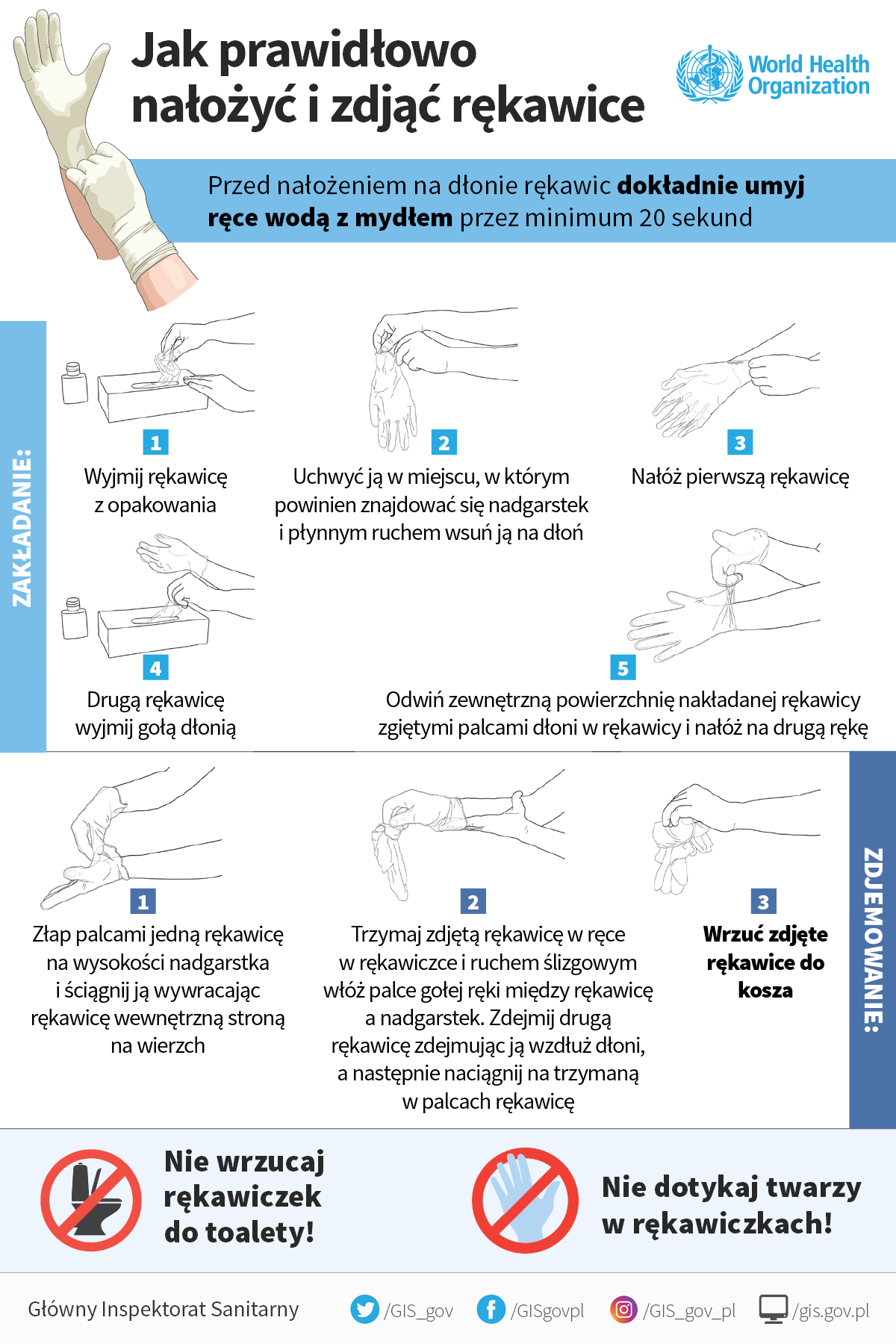 Procedura postępowania na wypadek zakażenia lub zachorowania na COVID-19 Zgodnie z ustawą z dnia 5 grudnia 2008 r. o zapobieganiu oraz zwalczaniu zakażeń i chorób zakaźnych u ludzi (Dz. U. z 2008 r. Nr 234 poz. 1570 ze zm.) choroby szczególnie niebezpieczne i wysoce zakaźne to takie choroby, które łatwo rozprzestrzeniają się, charakteryzują się wysoką śmiertelnością, powodują szczególne zagrożenie dla zdrowia publicznego i wymagają specjalnych metod zwalczania. Należą do nich między innymi cholera, dżuma, ospa prawdziwa, wirusowe gorączki krwotoczne oraz COVID-19 określa się procedury w przypadku wystąpienia objawów Covid 19Do pracy w szkole mogą przychodzić jedynie zdrowe osoby, bez jakichkolwiek objawów wskazujących na chorobę zakaźną.W miarę możliwości nie należy angażować w zajęcia pracowników powyżej 60. roku życia lub z istotnymi problemami zdrowotnymi, które zaliczają osobę do grupy tzw. podwyższonego ryzyka.W przypadku stwierdzenia u ucznia niepokojących objawów chorobowych mogących świadczyć o Covid 19 (gorączka, kaszel, duszności, ból brzucha, brak smaku i inne) uczeń jest niezwłocznie izolowane w wydzielonym pomieszczaniu pełniącym rolę izolatki.W szkole znajduje się  termometr bezdotykowy, który jest dezynfekowany 
po każdorazowym  użyciu w danej grupie. Pracownik, który zauważył objawy chorobowe, informuje o tym dyrektora lub osobę go zastępującą.Uczeń w izolacji przebywa pod opieką wyznaczonego przez dyrektora pracownika szkoły, który zachowuje wszelkie środki bezpieczeństwa – przed wejściem 
i po wyjściu z pomieszczenia dezynfekuje ręce.Opiekun ucznia musi być ubrany w strój ochronny (kombinezon/fartuch, rękawice, przyłbica, maseczka) stanowiący wyposażenie izolatki.Opiekun na bieżąco kontroluje stan zdrowia ucznia i co 15 min sprawdza temperaturę ucznia oraz zapisuje informację na karcie ucznia (zał. nr 3 karta informacyjna o stanie zdrowia ucznia w związku z Covid 19),O niepokojących objawach zostają niezwłocznie poinformowani rodzice/ opiekunowie prawni w celu pilnego odebrania ucznia ze szkoły.Osoba wskazana przez dyrektora, kontaktuje się telefonicznie z rodzicami pozostałych uczniów z grupy i informuje o zaistniałej sytuacji.Nauczyciel, jeśli to możliwe, przeprowadza uczniów do innej, pustej sali, a sala, 
w której przebywał uczeń z objawami chorobowymi jest myta i dezynfekowana (mycie podłogi, mycie i dezynfekcja – stolików, krzeseł, zabawek).Rodzic/opiekun prawny odbiera ucznia z zachowaniem procedur obowiązujących 
na terenie placówki oświatowej, przy głównych drzwiach wejściowych do budynku placówki.Przed odbiorem rodzic podpisuje informacje o stanie zdrowia ucznia,W sytuacji wystąpienia zagrożenia koronowirusem lub wątpliwości związanych 
ze złym samopoczuciem ucznia, mającego typowe objawy dla zakażenia koronawirusem, dyrektor Zespołu Szkół Ponadpodstawowych w Kielcach kontaktuje się z Powiatową Inspekcją Sanitarną w Kielcach, a także  powiadamia organ prowadzący placówkę.Dyrektor placówki oświatowej pozostaje w stałym kontakcie z przedstawicielem Powiatowej Stacji Sanitarno-Epidemiologicznej w Kielcach w celu bieżącego monitorowania sytuacji związanej z szerzeniem się epidemii COVID-19,W przypadku pogorszenia stanu zdrowia ucznia należy wezwać karetkę pogotowia, informując o podejrzeniu wystąpienia objawów COVID-19 u ucznia,Ratownik podpisuje informację o przekazaniu ucznia oraz informuje do którego szpitala zostało ono przewiezione.Załącznik nr 1 do Procedur zapewnienia bezpieczeństwa w Zespole Szkół Ponadpodstawowych w Nowinachw związku z wystąpieniem COVID-19Oświadczenia rodziców/opiekunów prawnychInformuję, iż od dnia ……………………….. moja córka/mój syn będzie uczęszczać:w konsultacjachOświadczam, że moja córka/ mój syn .......................................................................................................nie miał kontaktu z osobą zakażoną wirusem Covid-19  oraz nikt z członków najbliższej rodziny, otoczenia nie przebywa na kwarantannie, nie przejawia widocznych oznak choroby. Stan zdrowia dziecka jest dobry, syn/córka nie przejawia żadnych oznak chorobowych  (podwyższona temperatura, kaszel, katar, alergii).							…………………………………..Jednocześnie oświadczam, iż jestem świadom/ świadoma pełnej odpowiedzialności 
za dobrowolne posłanie dziecka do Zespole Szkół Ponadpodstawowych w Nowinach,  
w aktualnej sytuacji epidemiologicznej. Oświadczam, iż zostałam poinformowany/a o ryzyku na jakie jest narażone zdrowie mojego dziecka i naszych rodzin tj:– mimo wprowadzonych w szkole obostrzeń sanitarnych i wdrożonych wszelkich środków ochronnych zdaję sobie sprawę, że na terenie placówki może dojść do zakażenia Covid – 19– w  przypadku wystąpienia zakażenia lub jego podejrzenia w szkole (nie tylko na terenie) personel/dziecko/rodzic dziecka – zdaje sobie sprawę, iż zarówno moja rodzina, 
jak i najbliższe otoczenie zostanie skierowane na 10-dniową kwarantannę.– w sytuacji wystąpienia zakażenia lub jego podejrzenia u dziecka, jego rodziców 
lub personelu szkoła zostaje zamknięte do odwołania, a wszyscy przebywający w danej chwili na terenie szkoły oraz ich rodziny i najbliższe otoczenie przechodzą kwarantannę.– w przypadku zaobserwowania niepokojących objawów u dziecka/osoby z kadry pracowniczej, osoba ta zostanie natychmiast umieszczona w przygotowanym wcześniej izolatorium, wyposażonym w niezbędne środki ochrony osobistej, niezwłocznie zostanie powiadomiony rodzic/opiekun dziecka oraz stosowne służby i organy.– zozstałem/am poinformowany/a o możliwości pozostania z dzieckiem w domu 
i możliwości pobierania dodatkowego zasiłku opiekuńczego na dziecko do dnia…………….Oświadczam, że w sytuacji zarażenia się mojego dziecka na terenie placówki nie będę wnosił skarg, zażaleń, pretensji do organu prowadzącego będąc całkowicie świadom zagrożenia epidemiologicznego płynącego z obecnej sytuacji w kraju.*Jako objawy infekcji rozumie się np. gorączka, katar, kaszel, biegunka, duszności, wysypka, bóle mięśni, ból gardła, utrata smaku czy węchu i inne nietypowe.	……………………………………Zobowiązuję się do przestrzegania obowiązujących w placówce regulaminie związanych 
z reżimem sanitarnym przede wszystkim: przyprowadzania do przedszkola tylko i wyłącznie zdrowego dziecka, bez kataru, kaszlu, podwyższonej temperatury ciała oraz natychmiastowego odebrania dziecka z placówki (max.30 min) w razie wystąpienia jakichkolwiek oznak chorobowych w czasie pobytu w placówce. Przyjmuje do wiadomości 
i akceptuje, iż w chwili widocznych oznak choroby u mojego dziecka, nie zostanie  
ono w danym dniu przyjęte do placówki ale będzie mogło do niej wrócić po ustaniu wszelkich objawów chorobowych min. 4 dni.								……………………………………Zobowiązuję się do poinformowania dyrektora placówki poprzez kontakt telefoniczny 
o wszelkich zmianach w sytuacji zdrowotnej odnośnie wirusa Covid-19 w moim najbliższym otoczeniu tj. gdy ktoś z mojej rodziny zostanie objęty kwarantanną 
lub zachoruje na Covid – 19. 								……………………………………Wyrażam zgodę na codzienny pomiar temperatury u mojego dziecka.								……………………………………Załącznik nr 2 do Procedur zapewnienia bezpieczeństwa w Zespole Szkół Ponadpodstawowych w Nowinachw związku z wystąpieniem COVID-19Karta kontroli wykonywanych czynności myjąco dezynfekcyjnych pomieszczenia…………………………………………………………………………………………………Załącznik nr 3 do Procedur zapewnienia bezpieczeństwa w Zespole Szkół Ponadpodstawowych w Nowinachw związku z wystąpieniem COVID-19Oświadczenia rodziców/opiekunów prawnychWyrażam zgodę, na udział  mojej córki/ syna ………………………….. z klasy…………….w wyjściach poza teren szkoły w dniu……………….w celu ………………………………………………………………Oświadczam, że moja córka/ mój syn .......................................................................................................nie miał kontaktu z osobą zakażoną wirusem Covid-19  oraz nikt z członków najbliższej rodziny, otoczenia nie przebywa na kwarantannie, nie przejawia widocznych oznak choroby. Stan zdrowia dziecka jest dobry, syn/córka nie przejawia żadnych oznak chorobowych  (podwyższona temperatura, kaszel, katar).							…………………………………..Jednocześnie oświadczam, iż jestem świadom/ świadoma pełnej odpowiedzialności 
za dobrowolne uczestnictwo mojego dziecka w wyjściu poza teren szkoły tj. Zespołu Szkół Ponadpodstawowych w Nowinach,  w aktualnej sytuacji epidemiologicznej. Oświadczam, iż zostałam poinformowany/a o ryzyku na jakie jest narażone zdrowie mojego dziecka i naszych rodzin tj:- mimo wprowadzonych w szkole obostrzeń sanitarnych i wdrożonych wszelkich środków ochronnych zdaję sobie sprawę, że podczas wyjścia poza teren szkoły może dojść 
do zakażenia Covid -19.- w przypadku wystąpienia zakażenia lub jego podejrzenia podczas wyjścia poza teren szkoły personel/dziecko/rodzic -dziecka zdaję sobie sprawę, iż zarówno moja rodzina, jak 
i najbliższe otoczenie  zostanie skierowane na 10- dniową kwarantannę. - w sytuacji wystąpienia zakażenia lub jego podejrzenia u dziecka, jego rodziców lub personelu, wszyscy przebywający w danej chwili na wyjściu poza teren szkoły oraz ich rodziny i najbliższe otoczenie przechodzą kwarantannę.- w przypadku zaobserwowania niepokojących objawów u dziecka/osoby z kadry pracowniczej, , niezwłocznie zostanie powiadomiony rodzic/opiekun dziecka oraz stosowne służby i organy.Oświadczam, że w sytuacji zarażenia się mojego dziecka na wyjściu poza teren placówki nie będę wnosił skarg, zażaleń, pretensji do organu prowadzącego będąc całkowicie świadom zagrożenia epidemiologicznego płynącego z obecnej sytuacji w kraju.*Jako objawy infekcji rozumie się np. gorączka, katar, kaszel, biegunka, duszności, wysypka, bóle mięśni, ból gardła, utrata smaku czy węchu i inne nietypowe.	……………………………………Zobowiązuję się do przestrzegania obowiązującego w placówce regulaminu związanego 
z reżimem sanitarnym przede wszystkim: uczestnictwo w wyjściach poza teren szkoły tylko
 i wyłącznie zdrowego dziecka, bez kataru, kaszlu, podwyższonej temperatury ciała oraz natychmiastowego odebrania dziecka (max.30 min) w razie wystąpienia jakichkolwiek oznak chorobowych w czasie wyjścia poza teren szkoły. 								……………………………………Wyrażam zgodę na pomiar temperatury u mojego dziecka.								……………………………………Powiatowa Stacja Sanitarno-Epidemiologiczna w KielcachUl. Skibińskiego 4Dyrektor Zespołu Szkół Ponadpodstawowych w Nowinach informuje o planowym otwarciu Zespole Szkół Ponadpodstawowych w Nowinach oraz o spełnieniu wytycznych przeciwepidemicznych Głównego Inspektora Sanitarnego:z dnia 14 maja 2020 r. dla szkół – konsultacje z nauczycielami w szkole; na podstawie rekomendacji Głównego Inspektora Sanitarnego z dnia 14 *maja 2020 r. – zajęcia rewalidacyjne, rewalidacyjno-wychowawcze i wczesnego wspomagania rozwoju dziecka;wydanych na podstawie art. 8a ust. 5 pkt. 2 ustawy z dnia 14 marca 1985r. o Państwowej Inspekcji Sanitarnej (Dz. U z 2019 r. poz. 59, oraz z 2020r. poz. 322,374 i 567).Wnioskuję o przeprowadzenie kontroli celem sprawdzenia czy spełniamy aktualne wytyczne. SZKOŁA PODSTAWOWASZKOŁA PODSTAWOWASZKOŁA PODSTAWOWASZKOŁA PODSTAWOWALICEUM OGÓLNOKSZTAŁCĄCE Z KLASAMI MISTRZOSTWA SPORTOWEGOLICEUM OGÓLNOKSZTAŁCĄCE Z KLASAMI MISTRZOSTWA SPORTOWEGOLICEUM OGÓLNOKSZTAŁCĄCE Z KLASAMI MISTRZOSTWA SPORTOWEGOLEKCJALEKCJAPRZERWAPRZERWALEKCJA LEKCJA PRZERWA7:30-8:157:30-8:158:15-8:208:15-8:208:00-8:458:00-8:458:45-8:508:20-9:058:20-9:059:05-9:159:05-9:158:50-9:358:50-9:359:35-9:459:15-10:009:15-10:0010:00-10:1510:00-10:159:45-10:309:45-10:3010:30-10:4010:15-11:0010:15-11:0011:00-11:1011:00-11:1010:40-11:2510:40-11:2511:25-11:3511:10-11:5511:10-11:5511:55-12:1511:55-12:1511:35-12:2011:35-12:2012:20-12:2512:15-13:0012:15-13:0013:00-13:2013:00-13:2012:25-13:1012:25-13:1013:10-13:3013:20-14:0513:20-14:0514:05-14:1014:05-14:1013:30-14:1513:30-14:1514:15-14:2014:10-14:5514:10-14:5514:55-15:0514:55-15:0514:20-15:0514:20-15:0515:05-15:1015:05-15:5015:05-15:5015:50-15:5515:50-15:5515:10-15:5515:10-15:5515:55-16:0016:00-16:4516:00-16:4516:45-16:50PRZERWA ŚNIADANIOWAPRZERWA ŚNIADANIOWAPRZERWA ŚNIADANIOWAPRZERWA ŚNIADANIOWAPRZERWA OBIADOWAPRZERWA OBIADOWAPRZERWA OBIADOWAPRZERWA OBIADOWAZAKRES CZASOWYZAKRES CZASOWYCZYNNOŚĆCZYNNOŚĆCZYNNOŚĆ8:50-8:558:50-8:55DEZYNFEKCJADEZYNFEKCJADEZYNFEKCJA8:55-9:008:55-9:00przejście przez część wspólnąprzejście przez część wspólnąprzejście przez część wspólną9:00-9:259:00-9:25śniadanieśniadanieśniadanie9:25-9:309:25-9:30przejście przez część wspólnąprzejście przez część wspólnąprzejście przez część wspólną9:30-9:359:30-9:35DEZYNFEKCJADEZYNFEKCJADEZYNFEKCJA12:25-12:3012:25-12:30DEZYNFEKCJADEZYNFEKCJADEZYNFEKCJA12:30-12:3512:30-12:35przejście przez część wspólnąprzejście przez część wspólnąprzejście przez część wspólną12:35-12:5512:35-12:55obiadobiadobiad12:55-13:0012:55-13:00przejście przez część wspólnąprzejście przez część wspólnąprzejście przez część wspólną13:00-13:0513:00-13:05DEZYNFEKCJADEZYNFEKCJADEZYNFEKCJA14:20-14:2514:20-14:25DEZYNFEKCJADEZYNFEKCJADEZYNFEKCJA14:25-14:3014:25-14:30przejście przez część wspólnąprzejście przez część wspólnąprzejście przez część wspólną14:30-14:4514:30-14:45podwieczorekpodwieczorekpodwieczorek14:45-14:5014:45-14:50przejście przez część wspólnąprzejście przez część wspólnąprzejście przez część wspólną14:50-14:5514:50-14:55DEZYNFEKCJADEZYNFEKCJADEZYNFEKCJAdatagodzinaWykonana czynnośćPodpis osoby wykonującejUWAGI